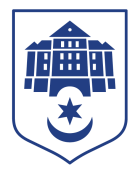 Тернопільська міська рада восьмого скликанняПротокол № 40позапланового засідання виконавчого комітету міської ради16.07.2021				Початок засідання								14.00Головуючий: Надал Сергій.Присутні на засіданні: Гірчак Ігор, Дідич Володимир, Корнутяк Володимир, Надал Сергій, Остапчук Вікторія,  Татарин Богдан, Туткалюк Ольга, Хімейчук Іван.Відсутні: Кошулінський Руслан, Кузьма Ольга, Крисоватий Ігор, Осадця Сергій, Солтис Віктор, Стемковський Владислав, Якимчук Петро. Запрошені: Ковдриш Сергій, Соколовський Олег. Кворум є – 8 членів виконавчого комітету. СЛУХАЛИ: -  Про перекриття руху транспорту на вул. Галицька	-  Про затвердження протоколу-  Про затвердження протоколу електронного аукціонуДОПОВІДАЛИ: Соколовський Олег, Дідич Володимир, Ковдриш Сергій.ГОЛОСУВАННЯ: за – 8, проти – 0, утримались – 0.ВИРІШИЛИ: рішення № 576, 577, 578 додаються.Міський голова						Сергій НАДАЛІрина Чорній  0674472610